Н А К А ЗВід 08.05.2020 № 104Про організацію обліку дітейшкільного віку та учнівНа виконання законів України «Про освіту», «Про повну загальну середню освіту», «Про місцеве самоврядування в Україні», «Про Національну поліцію», «Про органи і служби у справах дітей та спеціальні установи для дітей», «Про захист персональних даних», постанов Кабінету Міністрів України від 13.09.2017 № 684 «Про затвердження Порядку ведення обліку дітей дошкільного, шкільного віку та учнів», від 30.08.2007 № 1068 «Про затвердження типових положень про службу у справах дітей», наказів Міністерства освіти і науки України від 16.04.2018 № 367 «Про затвердження Порядку зарахування, відрахування та переведення учнів до державних та комунальних закладів освіти для здобуття повної загальної середньої освіти», зареєстрованого в Міністерстві юстиції України 05.05.2018 
за № 564/32016, та від 27.08.2018  № 938 «Про затвердження форми звітності про кількість дітей шкільного віку та інструкції щодо її заповнення», зареєстрованого в Міністерстві юстиції України 03.09.2018 за № 998/32450, наказу Департаменту освіти Харківської міської ради від 19.03.2020 №59 «Про організацію обліку дітей шкільного віку та учнів», керуючись рішенням виконавчого комітету Харківської міської ради  від 12.06.2019 № 430 «Про організацію обліку дітей дошкільного, шкільного віку та учнів», з метою організації якісного обліку дітей шкільного віку та учнів закладів загальної середньої освіти Основ’янського районуНАКАЗУЮ:1. Головному спеціалісту Управління освіти Стецку О.М.:1.1. Здійснювати контроль за якістю ведення обліку учнів закладами освіти та якістю роботи у програмі «КУРС: Школа».Постійно1.2. Здійснити облік дітей шкільного віку на підставі Реєстру про них.До 30.09.20201.3. Скласти і надати до Департаменту освіти Харківської міської ради звіти про кількість дітей шкільного віку за формами:1.3.1. Інформація про облік дітей шкільного віку за роками (додаток 1); інформація про охоплення дітей шкільного віку навчанням (додаток 2); облік навчання дітей шкільного віку та учнів (додаток 3).До 28.09.20201.3.2. Форма звітності №77-РВК «Звіт про кількість дітей шкільного віку».Не пізніше 30.09.20201.4. Здійснювати обробку даних дітей шкільного віку та учнів під час їх обліку відповідно до вимог Закону України «Про захист персональних даних».Постійно1.5. Проаналізувати результати розподілу і закріплення території обслуговування за закладами освіти і урахувати під час розподілу і закріплення території обслуговування на наступний рік.До 01.10.20201.6. Підготувати і направити до розгляду голови адміністрації Основ’янського району Харківської міської ради проєкт наказу «Про закріплення території обслуговування за закладами загальної середньої освіти району на 2021/2022 навчальний рік».До 10.10.20202. Головному спеціалісту Управління освіти Дерев’янко Т.Є:2.1. Тримати під контролем надання закладами освіти відповідному територіальному органу Національної поліції та районній службі у справах дітей Департаменту служб у справах дітей Харківської міської ради дані про учнів, які не досягли повноліття, у разі їх відсутності на навчальних заняттях протягом 10 робочих днів поспіль із невідомих або без поважних причин для провадження діяльності, пов’язаної із захистом їх прав на здобуття загальної середньої освіти.Постійно2.2.  Тримати під контролем питання обліку руху учнів (переведення, зарахування або відрахування) закладів освіти всіх типів і форм власності, 
що забезпечують здобуття повної загальної середньої освіти на території району.Постійно3. Керівникам закладів загальної середньої освіти:3.1. Забезпечити дотримання вимог законодавства України в частині обліку учнів, їх зарахування, відрахування та переведення до інших закладів освіти, обліку відвідування учнями школи.Постійно3.2.  Тримати під контролем якість та своєчасність занесення даних до програми «КУРС: «Школа».Постійно4. Завідувачу лабораторії комп’ютерних технологій в освіті Коротєєву Д.Р. розмістити цей наказ на сайті Управління освіти.До 11.05.20205. Контроль за виконанням цього наказу залишаю за собою.Начальник Управління освіти	                                     О.С.НИЖНИК(оригінал підписано)З наказом ознайомлені:ПРОХОРЕНКО О.В.ДЕРЕВ’ЯНКО Т.Є.СТЕЦКО О.М.КОРОТЄЄВ Д.Р.	  ЛАШИНА Н.В.Стецко 725 27 92	Додаток 1до наказу Управління освіти від 15.05.2020 № 107Інформація про облік дітей шкільного віку за роками _________ району Начальник Управління освіти	                                                 О.С.НИЖНИК(оригінал підписано)	Додаток 2до наказу Управління освіти від 15.05.2020 № 107Інформація про охоплення дітей шкільного віку навчанням _________ районуНачальник Управління освіти	                                                 О.С.НИЖНИК(оригінал підписано)	Додаток 3до наказу Управління освіти від 15.05.2020 № 107Облік навчання дітей шкільного віку _________ районуНачальник Управління освіти	                                            О.С.НИЖНИК(оригінал підписано)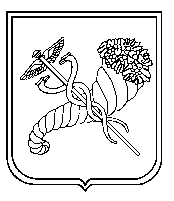 Головний спеціаліст Управління освіти - уповноважена особа з питань запобігання та виявлення корупції                            О.М.СТЕЦКОРайон2002200320042005200620072008200920102011201220132014разомП’яти-річкиРайонУсього дітей у районі шкільного вікуПідлягає навчанню%Не підлягає навчанню%Навчаються% від тих, які підлягають навчаннюНе навчаютьсяНе навчаютьсяНе навчаютьсяНе навчаються% від тих, які підлягають навчаннюЗ них не охоплено навчаннямЗ них не охоплено навчаннямЗ них не охоплено навчаннямЗ них не охоплено навчаннямЗ них не охоплено навчаннямЗ них не охоплено навчаннямЗ них не охоплено навчаннямЗ них не охоплено навчаннямЗ них не охоплено навчаннямЗ них не охоплено навчаннямЗ них не охоплено навчаннямЗ них не охоплено навчаннямЗ них не охоплено навчаннямЗ них не охоплено навчаннямВідомості відсутніРайонУсього дітей у районі шкільного вікуПідлягає навчанню%Не підлягає навчанню%Навчаються% від тих, які підлягають навчаннюНе навчаютьсяНе навчаютьсяНе навчаютьсяНе навчаються% від тих, які підлягають навчанню1234І ст.56789ІІ ст.1011ІІІ ст.Відомості відсутніРайонУсього дітей у районі шкільного вікуПідлягає навчанню%Не підлягає навчанню%Навчаються% від тих, які підлягають навчаннюУсього6-річкиУчні ЗПТО, спец. шкіл-інтернатівІнші% від тих, які підлягають навчанню1234І ст.56789ІІ ст.1011ІІІ ст.Відомості відсутніабвгґдеєжзиіїйклмнопрстуфхцчРайонУсього дітей у районі шкільного вікуУсього навчається в школах і ЗВО І-ІІ р. а.Навчається всього в школахЗ них навчаєтьсяЗ них навчаєтьсяЗ них навчаєтьсяНавчається всього в ЗПТО і ЗВО І-ІІ р.а.З нихЗ них6-річок усьогоЗ нихЗ нихДіти з особливими освітніми потребами Діти з особливими освітніми потребами Діти з особливими освітніми потребами П’ятирічкиП’ятирічкиП’ятирічкиП’ятирічкиНе навчаютьсяВідомості відсутніРайонУсього дітей у районі шкільного вікуУсього навчається в школах і ЗВО І-ІІ р. а.Навчається всього в школахУ школах за ТОУ школах свого р-нуУ ЗЗСО інших р-нів Навчається всього в ЗПТО і ЗВО І-ІІ р.а.У ЗПТОУ ЗВО І-ІІ р.а.6-річок усього6-річки, які навчаються6-річки, які не навчаютьсяУсього у м/рНавчаютьсяНе навчаються для здоб. ЗСОУсього 5-річокПеребувають у ЗДОПеребувають. удомаПеребувають у ЗЗСОНе навчаютьсяВідомості відсутніабвгґдеєжзиіїйклмнопрc